Science Overview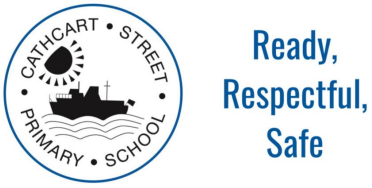 Cathcart Street Primary School 2023-2024AutumnSpringSummer Science – Year 2Year 2 NC ObjectivesYear 2 NC ObjectivesYear 2 NC ObjectivesScience – Year 2Animals including Humans - Biology notice that animals, including humans, have offspring which grow into adults.find out and describe the basic needs of animals, including humans, for survival (water,food and air).describe the importance for humans of exercise, eating the right amounts of different types of foods and hygiene. (NB: PSHE link)Living things and their habitats - Biologyexplore and compare the differences betweenthings that are living, dead, and things that have never been aliveidentify that most living things live in habitats towhich they are suited and describe how different habitats provide for the basic needs of different kinds of animals and plants, and how they depend on each otherdescribe how animals obtain their food from plants and other animals, using the idea of a simple food chain, and identify and name differentsources of foodUses of Everyday Materials – ChemistryPupils should be taught to:identify and compare the suitability of a variety of everyday materials, including wood, metal, plastic, glass, brick, rock, paper and cardboard for particular usesfind out how the shapes of solid objects made from some materials can be changed by squashing, bending, twisting and stretching.(Scientist Charles Macintosh)Science – Year 2OngoingPlants - Biologyobserve and describe how seeds and bulbs grow into mature plants.find out and describe how plants need water, light and a suitable temperature to grow and stay healthy.Living things and their habitats - Biologyidentify and name a variety of plants and animals in their habitats, including micro-habitatOngoingPlants - Biologyobserve and describe how seeds and bulbs grow into mature plants.find out and describe how plants need water, light and a suitable temperature to grow and stay healthy.Living things and their habitats - Biologyidentify and name a variety of plants and animals in their habitats, including micro-habitatOngoingPlants - Biologyobserve and describe how seeds and bulbs grow into mature plants.find out and describe how plants need water, light and a suitable temperature to grow and stay healthy.Living things and their habitats - Biologyidentify and name a variety of plants and animals in their habitats, including micro-habitatScience – Year 2Year 2Key Learning Year 2Key LearningYear 2Key Learning Science – Year 2Animals including Humans - BiologyTo know the basic stages in a life cycle for animalsTo find out and describe the basic needs of animals, including humans, for survival (water, food and air).To know the 5 main food groups that make up a balanced diet and identify food that fits into each of these groups.To describe the importance of eating the rightamounts of different types of foods and hygiene. (NB: PSHE link)Living things and their habitats - BiologyTo be able to classify things by living, dead or never lived.To know that a habitat provides shelter, food and water for the plants and animals living there.To know some different sources of food for animals.To know that the way that animals obtain their food from plants and other animals can be shown in a food chain starting with a plant.Uses of Everyday Materials - ChemistryTo be able to name a wider variety of materials than in Year 1 and describe their properties.To know how some materials are used for more than one thing.To be able to explain what makes materials suitable or unsuitable for a particular use.To be able to change a solid object by applying a particular force.Working ScientificallyAnimals including HumansTo use their experiences of the world around them and information gained from secondary resources to suggest appropriate answers to questions.To make careful observations and notice change.Living Things and Their HabitatsTo use simple secondary sources to investigate how animals are suited to different habitats.MaterialsTo use observations and testing to compare the uses of everyday materials.To be involved in planning how to use the resources provided to answer questions e.g. which is the most absorbent material?To use practical resources to perform a simple comparative test.VocabularyKey Vocabulary (Animals inc Humans)Survival, Offspring, Reproduce, Growth, Child, Young/OldExercise, Hygiene, Germs, Disease, Nutrition, energy,diet, dehydrateFood types- fruit and vegetables, carbohydrates, dairy,proteins, oils/fatsKey Vocabulary (Living things and their habitats)Life processes, Living, dead, never living, suitable,survive, depend, food chain, predator, prey, foodsources, shelter, habitat, microhabitat,Key Vocabulary (Uses of Everyday Materials)Materials –rough/smooth, flexible/rigid, strong/weaktransparent/opaquesuitability, purpose.VocabularyKey Vocabulary (Plants)light, shade, temperature, nutrition, sunlight, growth, germination, sprout, shoot, mature, seed, bulb, condition, seedling.Key Vocabulary (Plants)light, shade, temperature, nutrition, sunlight, growth, germination, sprout, shoot, mature, seed, bulb, condition, seedling.Key Vocabulary (Plants)light, shade, temperature, nutrition, sunlight, growth, germination, sprout, shoot, mature, seed, bulb, condition, seedling.